As a doctoral student, I declare my availability to defend my doctoral thesis, entitled “  ”through the videoconferencing system proposed by the University of Córdoba, and that I have the necessary technological means to participate in the evaluation process, and that I accept the action protocol set down in "Instruction 1/2021 of the Vice-Rectorate of Postgraduate Studies and Teaching Innovation at the University of Córdoba for attendance via videoconference by the doctoral student and/or members of the doctoral thesis committee."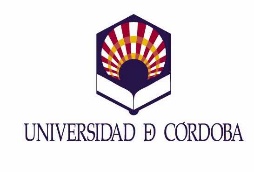 ANNEX 3 – PHD STUDENT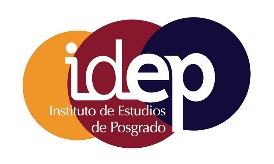 This annex is to be presented together with the videoconference request through the University of Cordoba's Electronic Office, in accord with the General Application procedure, addressed to DOCTORAL STUDIESDOCTORAL STUDENT INFORMATION:SURNAME(S):NAME:NIF/NIE/PASSPORT NO:EMAIL:PHONE:NATIONALITY:VIDEOCONFERENCE STATEMENT:In Cordoba, on the The doctoral studentThe doctoral studentSigned: 